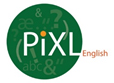 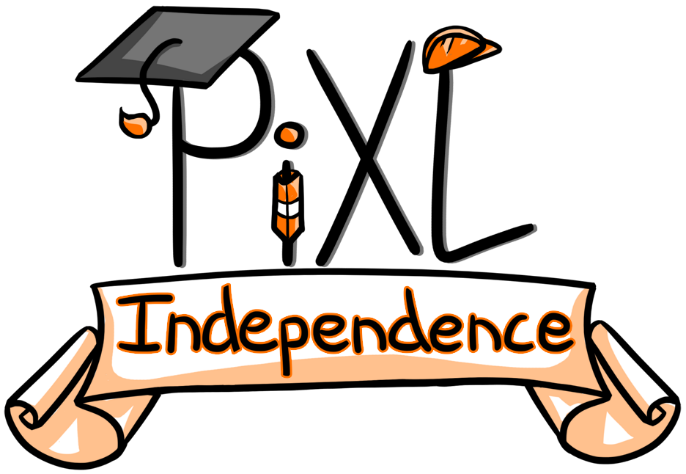 
IndependenceSLAT English Literature – Student BookletKS4Romeo and JulietContents: Context QuestionsPlot Multiple Choice Questions Grades 5 & 6 Themes, plot and characters: Short Answer Questions Aiming for grades 7/8 and 9 Wider Reading Aiming for grades 8 and 9 Academic Reading Essay planning and writing Exam Style Questions Context QuestionsAnswer the questions that explore the context of the play. You will need to draw on your contextual knowledge and wider reading to support you in completing this.When was ‘Romeo and Juliet’ written?From what age were girls allowed to marry? What is the significance of this in relation to the play?Where was the play set?Who first brought the idea of ‘Romeo and Juliet’ into the English speaking world?Which other poem may have influenced Shakespeare during his writing of ‘Romeo and Juliet’?How were women treated in the Elizabethan era? Why is this relevant to the play?How were marriages arranged?Who were upper class children often raised by?How does Shakespeare subvert the religious fervour of the time period?In which historical event did England break from the Catholic faith in Rome?II	Plot: Multiple Choice QuestionsAnswer these questions. The eight quizzes work through the text chronologically (i.e. the first quiz will deal with the opening of the play). You could choose to do a set of questions each session, or alternatively you could answer multiple quizzes at a time.Quiz 1 How does the opening of the play start?With a flashbackWith a fightWith a conversation between Lord Capulet and Lord MontagueWith a narratorWhat is there before Act 1?BlurbContents pagePrologueShakespeare’s biographyWhere is Romeo in Act 1, scene 1?An apple orchardA forestA woodA sycamore groveWhat language technique does Romeo use in his monologue in Act1, scene 1?OxymoronsPathetic fallacySimilesMetaphorsWho is asking to marry Juliet in Act 1, scene 2?ParisBrooklynLondonIndiaHow old is Juliet?11121314What are the spokes of Queen Mab’s wagon made of (Act 1 scene 4)?Crickets’ legsGrasshoppers’ wingsSpiders’ legsMoonbeamsWhat type of imagery does Romeo use when he first sees Juliet in Act 1, scene 5?Religious imageryNight imageryLight imageryFire imageryHow does Tybalt recognise Romeo in Act 1, scene 5?His eyesHis lipsHis hairHis voiceWhat structure is used in Romeo and Juliet’s first conversation?A shared sonnetA nursery rhymeAn odeA flashbackQuiz Two:What is there at the start of Act 2?FlashbackSonnetPrologueWarningWho is looking for Romeo in Act 2, scene 1?Benvolio and MercutioThe PrinceBenvolio and Lord MontagueTybaltIn Act 2, scene 2 where is Juliet?Under a treeIn the swimming poolBy the fountainOn her balconyWhat does Romeo wish he was when he sees Juliet at the start of Act 2, scene 2?The sunThe moonA gloveA handbagWhat does Juliet say is her enemy?Romeo’s nameRomeo’s ex-girlfriendRomeo’s friendsRomeo’s selfish natureWhy does Friar Laurence agree to the marriage in Act 2, scene 3?He enjoys conducting marriagesHe thinks Romeo and Juliet’s love will stop their families fightingHe thinks Juliet is better than RosalineHe wants Romeo to get married because he’s oldWhat does Mercutio compare Tybalt to in Act 2, scene 4?A dogA lionA catAn elephantWho helps Romeo and Juliet to plan their marriage in Act 2, scene 4?BenvolioMercutioPeterThe NurseHow long does Juliet wait for news in Act 2, scene 5?9 hours3 hours1 and a half hours2 hoursBefore the marriage Friar Lawrence says “these violent delights have violent ends”. What does he mean?Sudden joys can have sudden endingsThe marriage is going to be violentThey shouldn’t marry and should listen to their parentsThe nurse is too loudQuiz Three:Who is worried about a fight breaking out in Act 3, scene 1?RomeoBenvolioMercutioFriar LaurenceWho is Tybalt looking for and why?Juliet, to reprimand herRomeo, to make friendsLord Capulet, to insult himRomeo, to fightWhat language technique does Mercutio use to describe his sword?A similePersonificationA metaphorOnomatopoeia What happens when Romeo first arrives in Act 3, scene 1?Tybalt gives him a hugTybalt insults himMercutio shouts at himBenvolio tries to send him awayHalf way through Act 3, scene 1, what does Mercutio do when he’s injured?Curses the two familiesWishes Romeo wellBlames TybaltBlames JulietHow does Romeo react?He kills himselfHe kills TybaltHe kills another CapuletHe kills BenvolioWhat is the Prince’s reaction?He lets it goHe keeps his promise and uses the death penaltyHe doesn’t turn upHe banishes RomeoIn Act 3, scene 4 what plan is being made?Capulet and Paris are planning a wedding for next yearCapulet and Lady Capulet are planning a funeralCapulet and Paris are planning a wedding for next weekCapulet and the Nurse are planning Juliet’s wedding.What reaction does Capulet expect from Juliet in Act 3, scene 5?SadnessExcitementGratitudeNo reactionHow does Juliet feel at the end of Act 3?HappyExcitedDepressedAbandonedQuiz fourWhy does Paris think Juliet is crying in Act 4, scene 1?Because she doesn’t want to get marriedBecause Romeo’s leftBecause Tybalt is deadBecause Mercutio is deadWhy has Juliet come to the Friar?To send a letter to RomeoTo tell him her problemsTo cancel the weddingTo ask for help.What is the Friar’s plan?He gives her poisonHe gives her a sleeping potionHe suggests she runs awayHe suggests she marries ParisHow long does the Friar say the potion will last?24 hours42 hours20 hours44 hoursWhere will Juliet be put?In her bedIn a coffinIn the Capulet vaultIn the living roomIn Act 4, scene 2 who does Juliet reconcile with?Lord CapuletThe NurseLady CapuletParisIn Act 4, scene 3 what is Juliet worried about?Romeo won’t comeCapulet will discover the planShe will have to marry ParisShe will wake before Romeo’s arrivalWhose body is she most worried about?Her ownLord CapuletParisTybaltWho arrives early in Act 4, scene 4?RomeoFriar LaurenceParisLady CapuletIn Act 4, scene 5 what does Capulet say they will do?Swap the wedding for a funeralCarry on with the weddingSend Paris awaySend Friar Laurence awayQuiz FiveWhat does Romeo find out at the start of Act 5, scene 1?Juliet is asleepJuliet has married ParisJuliet has run awayJuliet is deadWho tells Romeo the news?Friar LaurenceBalthasarBenvolioCapuletWhat does Romeo decide to do once he’s heard the news?Stab himselfMove to another countryKill himself with poisonSteal Juliet’s bodyIn Act 5, scene 2 what theme has interfered with Friar Laurence’s plan?LoveHateFateConflictWho did Friar Laurence send with the letter?Friar JohnBenvolioParisThe PopeIn Act 5, scene 3 who goes to visit Juliet’s grave?CapuletThe NurseFriar LaurenceParisWhat happens at the tomb when Romeo arrives?He sees Paris and runs awayHe sees Capulet and kills himHe sees Capulet and runs awayHe sees Paris and kills himOnce Romeo has completed his plan, what does Juliet do?She goes away to a nunneryShe stabs herself with his daggerShe drinks poison to kill herselfShe returns homeWho tells the story of what happened to Romeo and Juliet?BalthasarBenvolioFriar LawrenceFriar JohnWhat happens at the very end of the play?Capulet and Montague kill each otherThe Prince banishes Capulet and MontagueLady Capulet and Lady Montague dieCapulet and Montague become friendsQuiz SixRomeo, Romeo, Romeo! Here's drink: I drink to thee.JulietPeterBalthasarPrinceO true apothecary, 
Thy drugs are quick. Thus with a kiss I die. BenvolioPrinceRomeoFriar LaurenceO happy dagger, 
This is thy sheath: there rust, and let me die.JulietRomeoPeterFriar JohnAll are punished.MercutioCapuletFriar LaurencePrinceLove is a smoke raised with the fumes of sighs; Being Purged, a fire sparkling in lovers’ eyes; Being vex’d a sea nourish’d with lovers’ tearsBalthasarRomeoCapuletPrince“Give me my Romeo, and, when I shall die, Take him and cut him out in little stars, And he will make the face of heaven so fineThat all the world will be in love with night,And pay no worship to the garish sun. “The NurseJulietCapuletMercutioTempt not a desperate manRomeoPeter MercutioPrinceWhat’s in a name? That which we call a rose by any other name would smell as sweetRosalineRomeoFriar JohnJulietGood Night, Good night! Parting is such sweet sorrow, that I shall say good night till it be morrowCapulet RomeoJulietPrince"O! I am Fortune's fool!"PrinceFriar LaurenceMercutioRomeoQuiz Seven?Also known as ‘Prince of cats’TybaltRomeoBenvolioMercutioAn antagonistic, hot tempered character who is friends with RomeoTybaltJulietBenvolioMercutioRelated to the Prince and wants to marry JulietMercutioParisBalthasarFriar LaurenceProvides Romeo with poisonFriar LaurenceThe apothecaryBalthasarBenvolioKnown as a peacemakerFriar LaurenceThe PrinceBenvolioRomeoRomeo is in love with her at the start of the playLady MontagueLady CapuletJulietRosalineDescribed as “the fairies’ midwife”JulietQueen MabThe NurseRosalineTries to help Romeo and Juliet by coming up with a plan to get them togetherThe NurseLady CapuletFriar LaurenceFriar JohnBrings bad news to Romeo in MantuaBalthasarBenvolioMercutioFriar JohnDescribed as “a good lady, and a wise, and virtuous” by the NurseLady MontagueLady CapuletJulietRosalineQuiz EightWhat type of imagery do Romeo and Juliet use in their shared sonnet?ReligiousLightDarkNatureWhat imagery does Romeo use when he first sees Juliet and later on the balcony?ReligiousLightDarkNatureWhat always seems to be running out for Romeo and Juliet?LoveTimePlaces to hideFoodIn the prologue what theme is suggested by “star-cross’d”ConflictTimeFateLoveWhat is always getting in the way of Romeo and Juliet being together?TimeTheir friendsConflictTheir familiesWhat is suggested about Romeo and Juliet’s love through the motif of poison?It is true loveIt is fateIt can be toxic or dangerousIt will conquer their parents’ rageWhat is implied by time running out for Romeo and Juliet?You can’t escape fateIt was not good timingTheir families are in the wayThey should have married other peopleThe effect of Mercutio’s ‘Queen Mab’ speech is…To show he’s crazyTo show how conflict is involved in all the playTo show all desires are corrupting and dangerousIt’s just a storyWhen Sampson bites his thumb it signals…SwearingHe’s hungryA greetingHe is immatureFamilial love in ‘Romeo and Juliet’ is shown as…Very importantLinked closely to honour and loyaltyMore important than true loveIt’s not in the playIII.	Grades 5 & 6 Themes, plot and characters: Short Answer QuestionsAnswer the questions with short responses using evidence from the text. Where was the play set? Why?How is context linked to the play? What is the significance of the prologue?How does the play begin in Act 1, scene 1? Why is this significant?What is the importance of Sampson and Gregory being involved from the beginning of the play?To what extent do you feel the Prince had control of his citizens? How is Romeo presented in Act 1, scene 1?What is the purpose of the character of Paris?Explain why Lord Capulet originally rejects Paris’ proposal.What is the purpose of the Nurse’s character?How is Juliet portrayed in Act 1, scene 3? Why is this significant?What is the purpose of Mercutio’s ‘Queen Mab’ speech? Describe and compare the characters of Benvolio and Mercutio. What is their purpose for Romeo?When Romeo sees Juliet in Act 1, scene 5 he uses what type of imagery to describe her? Why? What does it suggest?Describe how Tybalt seems like a trouble maker at the ball.Describe the relationship between Lord Capulet and Tybalt. Is it appropriate for the time?Why do Romeo and Juliet use religious imagery in their shared sonnet?What is the significance of Juliet appearing “above” Romeo in Act 2, scene 2?How does Romeo create the notion that love makes you reckless?To what extent do you believe Juliet trusts Romeo in Act 2, scene 2?What is the purpose of Friar Laurence?Explain why Friar Laurence is angry with Romeo in Act 2, scene 3.Describe how Juliet is feeling in Act 2, scene 5. Use a supporting quotation.Compare the characters of Tybalt and Mercutio- what is their purpose?What is the significance of Mercutio’s name? How does it link to his nature?How is Benvolio portrayed as a trustworthy character in Act 3, scene 1, and previously?How does Juliet feel about Tybalt’s death?How has Capulet changed in Act 3 compared to Act 1, and what is the significance of this?How effective is the bird imagery used in Act 3, scene 5?To what extent does Juliet foreshadow the ending of the play in this scene?Whose betrayal is Juliet most hurt by in Act 3, scene 5, and why?To what extent do you think Paris would have been a good husband for Juliet?Does Friar Laurence’s plan seem effective? Why?Why does Capulet accept Juliet’s change of heart so quickly?To what extent does Juliet actually trust Friar Laurence?Describe how Juliet is feeling before taking the potion.How is Romeo portrayed when he hears the news from Balthasar?Is Romeo’s reaction an overreaction? Discuss.Describe the apothecary using Romeo’s description. Why does he go there?Why does Paris’ appearance at Juliet’s tomb enrage Romeo in Act 5, scene 3?Romeo’s final speech mirrors Juliet’s before she takes the potion- find examples of this. Why does Shakespeare do this?Juliet wakes while Romeo is still warm; what is the effect of this?Grades 7, 8 and 9 Wider Reading and SummaryRead each of the articles that address key themes, context or ideas within Romeo and Juliet. Once you have completed your reading of each, summarise the key learning points into a ten-point summary. Some texts may not make specific reference to the text, and so you will need to provide the links to the text yourself. If any hyperlinks do not work, please try copy and pasting the link provided into your internet browser, or copy and paste the article title provided.Love and Hatred in ‘Romeo and Juliet’- RSChttps://www.rsc.org.uk/romeo-and-juliet/past-productions/neil-bartlett-2008-production/article-love-and-hatredAge in ‘Romeo and Juliet’https://www.theatlantic.com/entertainment/archive/2013/04/in-defense-of-i-romeo-and-juliet-i-its-not-childish-its-about-childishness/274836/Revisiting Shakespeare and gender- Jeanne Gerlach, Rudolph Almasy, and Rebecca Danielhttps://scholar.lib.vt.edu/ejournals/old-WILLA/fall96/gerlach.htmlThemes and motifs in ‘Romeo and Juliet’http://www.shakespeare-online.com/playanalysis/romeocommentary.htmlAcademic Reading and Tasks (Grades 8 and 9)Read each of the academic texts below and summarise in 300 words how the key theories link to the exam text and the possible exam question. Marriage and courtship, Eric RasmussenPublisher: The British Libraryhttps://www.bl.uk/shakespeare/articles/marriage-and-courtshipTASK QUESTION: What do you learn about courtly love? How does Shakespeare make use of this in Romeo’s language?Daughters in Shakespeare: dreams, duty and defiance, Kim BallardPublisher: The British Libraryhttps://www.bl.uk/shakespeare/articles/daughters-in-shakespeare-dreams-duty-and-defianceTASK QUESTION: How are women, particularly daughters, treated in Shakespeare’s plays? Essay planning and writing: Exam Style QuestionsYou should spend around 45 minutes on each question.Remember to include AO1, AO2, AO3 and AO4.You should use the extract and your knowledge of the whole play to answer each question.1. Read the following extract from Act 1 Scene 1 of Romeo and Juliet and then answer the question that follows.At this point in the play, the male servants and nobility of the house of Capulet the house of Montague have been involved in a street brawl and the Prince is trying to restore order. PRINCERebellious subjects, enemies to peace,Profaners of this neighbour-stained steel,--Will they not hear? What, ho! you men, you beasts,That quench the fire of your pernicious rageWith purple fountains issuing from your veins,On pain of torture, from those bloody handsThrow your mistemper'd weapons to the ground,And hear the sentence of your moved prince.Three civil brawls, bred of an airy word,By thee, old Capulet, and Montague,Have thrice disturb'd the quiet of our streets,And made Verona's ancient citizensCast by their grave beseeming ornaments,To wield old partisans, in hands as old,Canker'd with peace, to part your canker'd hate:If ever you disturb our streets again,Your lives shall pay the forfeit of the peace.For this time, all the rest depart away:You Capulet; shall go along with me:And, Montague, come you this afternoon,To know our further pleasure in this case,To old Free-town, our common judgment-place.Once more, on pain of death, all men depart.Starting with this speech, explore how Shakespeare presents conflict in Romeo and Juliet. Write about:How Shakespeare presents conflict in this speech How Shakespeare presents conflict in the play as a wholeRead the following extract from Act 2 Scene 2 of Romeo and Juliet and then answer the question that follows.At this point in the play, Romeo has secretly climbed the wall into the Capulet garden after he has met Juliet for the first time at the Capulet party. ROMEOHe jests at scars that never felt a wound.JULIET appears above at a windowBut, soft! what light through yonder window breaks?
It is the east, and Juliet is the sun.
Arise, fair sun, and kill the envious moon,
Who is already sick and pale with grief,
That thou her maid art far more fair than she:
Be not her maid, since she is envious;
Her vestal livery is but sick and green
And none but fools do wear it; cast it off.
It is my lady, O, it is my love!
O, that she knew she were!
She speaks yet she says nothing: what of that?
Her eye discourses; I will answer it.
I am too bold, 'tis not to me she speaks:
Two of the fairest stars in all the heaven,
Having some business, do entreat her eyes
To twinkle in their spheres till they return.
What if her eyes were there, they in her head?Starting with this soliloquy, explore how Shakespeare presents the character of Romeo. Write about:How Shakespeare presents Romeo in this soliloquy How Shakespeare presents Romeo  in the play as a wholeRead the following extract from Act 3, Scene 1 of Romeo and Juliet and then answer the questions that follows.At this point in the play, Romeo has refused to fight and Mercutio has stepped in.MERCUTIOGood king of cats, nothing but one of your nine lives; that I mean to make bold withal, and as you shall use me hereafter, drybeat the rest of the eight. Will you pluck your sword out of his pitcher by the ears? Make haste, lest mine be about your ears ere it be out.TYBALTI am for you.     DrawingROMEOGentle Mercutio, put thy rapier up.MERCUTIOCome, sir, your passado.     They fightTYBALT under ROMEO's arm stabs MERCUTIO, and flies with his followersMERCUTIOI am hurt.
A plague o' both your houses! I am sped.
Is he gone, and hath nothing?BENVOLIOWhat, art thou hurt?MERCUTIOAy, ay, a scratch, a scratch; marry, 'tis enough.
Where is my page? Go, villain, fetch a surgeon.Starting with this extract, explore how Shakespeare presents the character of Mercutio. Write about:How Shakespeare presents Mercutio in this extractHow Shakespeare presents Mercutio in the play as a wholeRead the following extract from Act 4, Scene 3 from Romeo and Juliet and then answer the questions that follows.At this point in the play, Juliet has been given the sleep potion from the Friar. JULIETFarewell! God knows when we shall meet again.
I have a faint cold fear thrills through my veins,
That almost freezes up the heat of life:
I'll call them back again to comfort me:
Nurse! What should she do here?
My dismal scene I needs must act alone.
Come, vial.
What if this mixture do not work at all?
Shall I be married then to-morrow morning?
No, no: this shall forbid it: lie thou there.Laying down her daggerWhat if it be a poison, which the friar
Subtly hath minister'd to have me dead,
Lest in this marriage he should be dishonour'd,
Because he married me before to Romeo?
I fear it is: and yet, methinks, it should not,
For he hath still been tried a holy man.
How if, when I am laid into the tomb,
I wake before the time that Romeo
Come to redeem me? there's a fearful point!Starting with this extract, explore how Shakespeare presents the character of Juliet. Write about:How Shakespeare presents Juliet in this extractHow Shakespeare presents Juliet in the play as a wholeRead the following extract from Act 1, Scene 2 from Romeo and Juliet and then answer the questions that follows. At this point in the play, Paris is introduced as a potential suitor for Juliet. PARISOf honorable reckoning are you both.And pity ’tis you lived at odds so long.But now, my lord, what say you to my suit?CAPULET But saying o'er what I have said before.My child is yet a stranger in the world.She hath not seen the change of fourteen years.Let two more summers wither in their prideEre we may think her ripe to be a bride.PARIS Younger than she are happy mothers made.CAPULET And too soon marred are those so early made.Earth hath swallowed all my hopes but she.She’s the hopeful lady of my earth.But woo her, gentle Paris, get her heart.My will to her consent is but a part.An she agreed within her scope of choice,Lies my consent and fair according voice.This night I hold an old accustomed feast,Whereto I have invited many a guestSuch as I love. And you among the store,One more, most welcome, makes my number more.At my poor house look to behold this nightEarth-treading stars that make dark heaven light.Such comfort as do lusty young men feelWhen well-appareled April on the heelOf limping winter treads. Even such delightAmong fresh fennel buds shall you this nightInherit at my house. Hear all, all see,And like her most whose merit most shall be—Which on more view of many, mine, being one,May stand in number, though in reckoning none,Come, go with me.Starting with this extract, explore how Shakespeare presents the character of Lord Capulet. Write about:How Shakespeare presents Lord Capulet in this extractHow Shakespeare presents Lord Capulet in the play as a wholeRead the following extract from Act 1, Scene 5 from Romeo and Juliet and then answer the questions that follows. At this point in the play, the Capulets are holding a ball. ROMEO 
[To JULIET] If I profane with my unworthiest hand
This holy shrine, the gentle fine is this:
My lips, two blushing pilgrims, ready stand
To smooth that rough touch with a tender kiss.

JULIET 
Good pilgrim, you do wrong your hand too much,
Which mannerly devotion shows in this;
For saints have hands that pilgrims' hands do touch,
And palm to palm is holy palmers' kiss.

ROMEO 
Have not saints lips, and holy palmers too?

JULIET 
Ay, pilgrim, lips that they must use in prayer.

ROMEO 
O, then, dear saint, let lips do what hands do;
They pray, grant thou, lest faith turn to despair.

JULIET 
Saints do not move, though grant for prayers' sake.

ROMEO 
Then move not, while my prayer's effect I take.
Thus from my lips, by yours, my sin is purged.

JULIET 
Then have my lips the sin that they have took.ROMEO 
Sin from thy lips? O trespass sweetly urged!
Give me my sin again.

JULIET 
You kiss by the book.Nurse 
Madam, your mother craves a word with you.

ROMEO 
What is her mother?

Nurse 
Marry, bachelor,
Her mother is the lady of the house,
And a good lady, and a wise and virtuous
I nursed her daughter, that you talk'd withal;
I tell you, he that can lay hold of her
Shall have the chinks.

ROMEO 
Is she a Capulet?
O dear account! my life is my foe's debt.Starting with this extract, explore how Shakespeare presents love. Write about:How Shakespeare presents the theme of Love in this extractHow Shakespeare presents the theme of Love  in the play as a wholeRead the extract below from Act 1, Scene 1 from Romeo and Juliet and then answer the questions that follows. At this point in the play, the male servants and nobility of the house of Capulet the house of Montague have been involved in a street brawl.BENVOLIO Part, fools!
Put up your swords; you know not what you do.Beats down their swordsEnter TYBALTTYBALT What, art thou drawn among these heartless hinds?
Turn thee, Benvolio, look upon thy death.BENVOLIO I do but keep the peace: put up thy sword,
Or manage it to part these men with me.TYBALT What, drawn, and talk of peace! I hate the word,
As I hate hell, all Montagues, and thee:
Have at thee, coward!They fightEnter, several of both houses, who join the fray; then enter Citizens, with clubsFirst Citizen Clubs, bills, and partisans! strike! beat them down!
Down with the Capulets! down with the Montagues!Starting with this extract, explore how Shakespeare presents the character of Tybalt. Write about:How Shakespeare presents Tybalt in this extractHow Shakespeare presents Tybalt  in the play as a wholeRead the extract below from Act 2, Scene 5 from Romeo and Juliet and then answer the questions that follows. At this point in the play, Juliet is waiting for news from the NurseJULIET How art thou out of breath, when thou hast breath
To say to me that thou art out of breath?
The excuse that thou dost make in this delay
Is longer than the tale thou dost excuse.
Is thy news good, or bad? answer to that;
Say either, and I'll stay the circumstance:
Let me be satisfied, is't good or bad?Nurse Well, you have made a simple choice; you know not
how to choose a man: Romeo! no, not he; though his
face be better than any man's, yet his leg excels
all men's; and for a hand, and a foot, and a body,
though they be not to be talked on, yet they are
past compare: he is not the flower of courtesy,
but, I'll warrant him, as gentle as a lamb. Go thy
ways, wench; serve God. What, have you dined at home?JULIET No, no: but all this did I know before.
What says he of our marriage? what of that?Nurse Lord, how my head aches! what a head have I!
It beats as it would fall in twenty pieces.
My back o' t' other side,--O, my back, my back!
Beshrew your heart for sending me about,
To catch my death with jaunting up and down!JULIET I' faith, I am sorry that thou art not well.
Sweet, sweet, sweet nurse, tell me, what says my love?Nurse Your love says, like an honest gentleman, and a
courteous, and a kind, and a handsome, and, I
warrant, a virtuous,--Where is your mother?JULIET Where is my mother! why, she is within;
Where should she be? How oddly thou repliest!
'Your love says, like an honest gentleman,
Where is your mother?'Nurse O God's lady dear!
Are you so hot? marry, come up, I trow;
Is this the poultice for my aching bones?
Henceforward do your messages yourself.JULIET Here's such a coil! come, what says Romeo?Nurse Have you got leave to go to shrift to-day?JULIET I have.Nurse Then hie you hence to Friar Laurence' cell;
There stays a husband to make you a wife:
Now comes the wanton blood up in your cheeks,
They'll be in scarlet straight at any news.
Hie you to church; I must another way,
To fetch a ladder, by the which your love
Must climb a bird's nest soon when it is dark:
I am the drudge and toil in your delight,
But you shall bear the burden soon at night.
Go; I'll to dinner: hie you to the cell.JULIET Hie to high fortune! Honest nurse, farewell.ExeuntStarting with this extract, explore how Shakespeare presents the character of the nurse. Write about:How Shakespeare presents the character of the nurse in this extractHow Shakespeare presents the character of the nurse  in the play as a wholeRead the extract below from Act 5, Scene 2 from Romeo and Juliet and then answer the questions that follows. At this point in the play, Romeo has just visited the apothecaryFRIAR JOHN Holy Franciscan friar! brother, ho!Enter FRIAR LAURENCEFRIAR LAURENCE This same should be the voice of Friar John.
Welcome from Mantua: what says Romeo?
Or, if his mind be writ, give me his letter.FRIAR JOHN Going to find a bare-foot brother out
One of our order, to associate me,
Here in this city visiting the sick,
And finding him, the searchers of the town,
Suspecting that we both were in a house
Where the infectious pestilence did reign,
Seal'd up the doors, and would not let us forth;
So that my speed to Mantua there was stay'd.FRIAR LAURENCE Who bare my letter, then, to Romeo?FRIAR JOHN I could not send it,--here it is again,--
Nor get a messenger to bring it thee,
So fearful were they of infection.FRIAR LAURENCE Unhappy fortune! by my brotherhood,
The letter was not nice but full of charge
Of dear import, and the neglecting it
May do much danger. Friar John, go hence;
Get me an iron crow, and bring it straight
Unto my cell.FRIAR JOHN Brother, I'll go and bring it thee.ExitFRIAR LAURENCE Now must I to the monument alone;
Within three hours will fair Juliet wake:
She will beshrew me much that Romeo
Hath had no notice of these accidents;
But I will write again to Mantua,
And keep her at my cell till Romeo come;
Poor living corse, closed in a dead man's tomb!Starting with this extract, explore how Shakespeare presents the character of the Friar. Write about:How Shakespeare presents the character of the Friar in this extractHow Shakespeare presents the character of the Friar  in the play as a wholeCommissioned by The PiXL Club Ltd.This resource is strictly for the use of member schools for as long as they remain members of The PiXL Club. It may not be copied, sold, or transferred to a third party or used by the school after membership ceases. Until such time it may be freely used within the member school.All opinions and contributions are those of the authors. The contents of this resource are not connected with, or endorsed by, any other company, organisation or institution.PiXL Club Ltd endeavour to trace and contact copyright owners. If there are any inadvertent omissions or errors in the acknowledgements or usage, this is unintended and PiXL will remedy these on written notification.